АДМИНИСТРАЦИЯ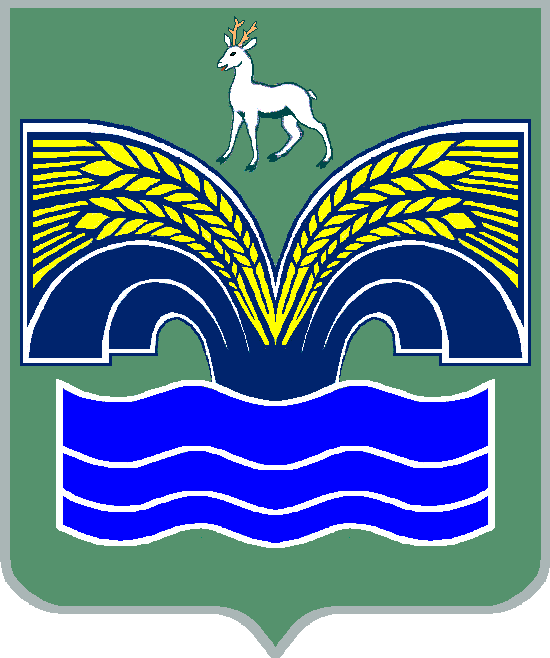 СЕЛЬСКОГО ПОСЕЛЕНИЯ БОЛЬШАЯ КАМЕНКАМУНИЦИПАЛЬНОГО РАЙОНА КРАСНОЯРСКИЙСАМАРСКОЙ ОБЛАСТИПОСТАНОВЛЕНИЕот 28 января 2019 года № 15 О внесении изменений в административный регламент предоставления муниципальной услуги «Регистрация трудовых договоров между работниками и работодателями - физическими лицами, не являющимися индивидуальными предпринимателями, и регистрация прекращения указанных договоров»В целях приведения муниципальных правовых актов в соответствие с требованиями Федерального закона от 27.07.2010 № 210-ФЗ «Об организации предоставления государственных и муниципальных услуг, Администрация сельского поселения Большая Каменка муниципального района Красноярский Самарской области ПОСТАНОВЛЯЕТ:1. Внести в административный регламент предоставления муниципальной услуги «Регистрация трудовых договоров между работниками и работодателями - физическими лицами, не являющимися индивидуальными предпринимателями, и регистрация прекращения указанных договоров», утвержденный постановлением Администрации сельского поселения Большая Каменка муниципального района Красноярский Самарской области от 16.07.2015. № 21 (с изменениями, внесенными постановлением Администрации сельского поселения Большая Каменка муниципального района Красноярский Самарской области от 30.08.2016 г. №35, от 20.06.2018 г. № 38), следующие изменения:1) абзац третий пункта 2.8.1 признать утратившим силу;2) в пункте 3.2.3 слова «, а также соответствие представленных документов требованиям действующего законодательства» исключить;3) в пункте 3.2.4 слова «, несоответствия документов установленным требованиям» и «уведомляет заявителя о наличии препятствий для предоставления муниципальной услуги, объясняет содержание выявленных недостатков и» исключить;4) в пункте 3.3.3 слова «, а также соответствие представленных документов требованиям действующего законодательств» исключить;5) в пункте 3.3.4 слова «, несоответствия документов установленным требованиям» и «уведомляет заявителя о наличии препятствий для предоставления муниципальной услуги, объясняет содержание выявленных недостатков в представленных документах,» исключить;6) в пункте 5.2:а) в подпункте 3 слова «документов, не предусмотренных» заменить словами «документов или информации либо осуществления действий, представление или осуществление которых не предусмотрено»;б) дополнить подпунктом 10 следующего содержания:«10) требование у заявителя при предоставлении муниципальной услуги документов или информации, отсутствие и (или) недостоверность которых не указывались при первоначальном отказе в приеме документов, необходимых для предоставления муниципальной услуги, либо в предоставлении муниципальной услуги, за исключением случаев, предусмотренных пунктом 4 части 1 статьи 7 Федерального закона от 27.07.2010 № 210-ФЗ «Об организации предоставления государственных и муниципальных услуг».»;7) в пункте 5.9 цифры «5.7» заменить цифрами «5.8»;8) раздел 5 дополнить пунктами 5.9.1 и 5.9.2 следующего содержания:«5.9.1. В случае признания жалобы подлежащей удовлетворению в ответе заявителю, указанном в пункте 5.9 настоящего раздела, дается информация о действиях, осуществляемых органом, предоставляющим муниципальную услугу, в целях незамедлительного устранения выявленных нарушений при оказании муниципальной услуги, а также приносятся извинения за доставленные неудобства и указывается информация о дальнейших действиях, которые необходимо совершить заявителю в целях получения муниципальной услуги.5.9.2. В случае признания жалобы не подлежащей удовлетворению в ответе заявителю, указанном в пункте 5.9 настоящего раздела, даются аргументированные разъяснения о причинах принятого решения, а также информация о порядке обжалования принятого решения.».2. Опубликовать настоящее постановление в газете «Красноярский вестник» и разместить на официальном сайте Администрации муниципального района Красноярский Самарской области в разделе Поселения /Сельское поселение Большая Каменка/.3. Настоящее постановление вступает в силу со дня его официального опубликования.Глава сельского поселения Большая Каменка муниципального районаКрасноярский Самарской области                                             О.А.Якушев     